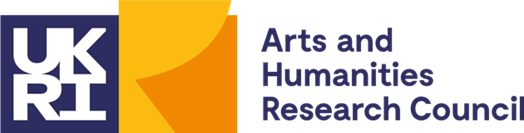 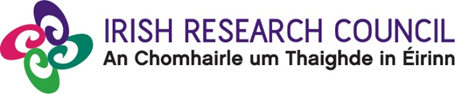 UK-Ireland Collaboration in the Digital Humanities Research Networking Call: Budget form for Irish CostsSupport to Irish Participants: Terms of ReferenceThe Irish Research Council will support the expenses of Irish participants up to € 12,500 (per successful consortium). Successful applicants will receive 100% of costs they applied for.The budget up to the aforementioned maximum will be transferred to the Irish Co-PI’s HEI. Should the project include more Irish partners (both academic and non-academic), the Co-PI institution will act as a paymaster, reimbursing the partners for the budgeted expenses.The following expenses are eligible:Travel expenses, within Ireland and to the UK, of HEI project staff (including ESRs)Travel expenses, within Ireland and to the UK, of non-academic partners representatives Organisation of joint events (catering, renting of indispensable equipment...,up to € 3,000)Teaching buy out (up to €2,500)Dissemination and public outreach costs (up to €1,500)Consultancy services, up to (€1,500)Staff costs are not eligible costs.Contribution (in kind/in cash) provided both by HEIs and non-academic partnersWhenever possible, applicants should use in-house resources (university venues, existing admin staff, training provided by consortium members). All these items must be listed in the table: “Contribution (in kind/in cash) provided both by HEIs and non-academic partners”. Indicative examples of in-kind contribution are:Cost-free use of HEI’s/non-academic partners’ venuesWorkshop provided by staff of academic/non-academic partnersAdministrative services (e.g. event organisation, planning of outreach initiatives...) performed by pre-financed staffIf Irish participants envisage direct expenses beyond €12,500, they should be included in the table: “Contribution (in kind/in cash) provided both by HEIs and non-academic partners”.Irish costsThis form must be uploaded on Je-S, by the UK Co-PI, in the ‘Non-UK Component’ Section. Also, it must be sent to the IRC by email (digital.humanities@research.ie), together with the PDF version of the application (deadline: Thursday 20th February 2020, h 23.59)Project Title:Irish Co-PI: Name and affiliationUK Co-PI: Name and affiliationRequested contributionThis table should clearly specify which costs included in the proposal are attributable to Irish Participants. As this call emphasises the reinforcement/development of UK/IRE ties. Accordingly, the total proposed budget should reflect and enable this principle. Additional contribution (in kind/in cash) provided both by HEIs and non-academic partnersDirect Costs Direct Costs DescriptionFunds Requested (Euro €)Total	Travel costs		Travel costs	Destination and PurposeFunds Requested (Euro €)TotalTotal Funds Requested – Max €12,500Total Funds Requested – Max €12,500Total Funds Requested – Max €12,500Direct costsTravel and subsistence costsTotalAdditional in-kind/in-cash contributionAdditional in-kind/in-cash contributionIn-kind contribution’s providerShort descriptionTotal additional in-cash contribution (if applicable)